Vadovaudamasi Lietuvos Respublikos vietos savivaldos įstatymo 16 straipsnio 4 dalimi, Kelių priežiūros ir plėtros programos finansavimo lėšų naudojimo tvarkos aprašu, patvirtintu Lietuvos Respublikos Vyriausybės 2005 m. balandžio 21 d. nutarimu Nr. 447 „Dėl Lietuvos Respublikos kelių priežiūros ir plėtros programos finansavimo įstatymo įgyvendinimo“ ir atsižvelgdama į 2021 m. rugsėjo 21 d. bendradarbiavimo sutartį Nr. A3-351, Pagėgių savivaldybės taryba n u s p r e n d ž i a:1. Prisidėti prie projekto „Valstybinės reikšmės rajoninio kelio Nr. 4201 Pagėgiai – Gudai – Sartininkai ruožo nuo 0,814 iki 1,400 km kapitalinis remontas įrengiant taką“ finansavimo iš Pagėgių savivaldybės biudžeto, skiriant:20 proc. projekto valstybinės reikšmės rajoninio kelio Nr. 4201 Pagėgiai – Gudai – Sartininkai ruožo nuo 0,814 iki 1,190 km kapitalinis remontas įrengiant taką statybos darbų išlaidoms apmokėti (į šią sumą įskaitant 100 proc. techninio darbo projekto parengimo išlaidas);100 proc. visų projekto valstybinės reikšmės rajoninio kelio Nr. 4201 Pagėgiai – Gudai – Sartininkai ruožo nuo 1,190 iki 1,400 km kapitalinis remontas įrengiant taką.2. Pavesti Pagėgių savivaldybės administracijos direktoriui atlikti visus veiksmus bei pasirašyti visus būtinus dokumentus, susijusius su šio sprendimo tinkamu įgyvendinimu.3. Sprendimą paskelbti Pagėgių savivaldybės interneto svetainėje  www.pagegiai.lt.	     Šis sprendimas gali būti skundžiamas Regionų apygardos administracinio teismo Klaipėdos rūmams (Galinio Pylimo g. 9, 91230 Klaipėda) Lietuvos Respublikos administracinių bylų teisenos įstatymo nustatyta tvarka per 1 (vieną) mėnesį nuo sprendimo paskelbimo ar įteikimo suinteresuotiems asmenims dienos.Savivaldybės meras				             Vaidas Bendaravičius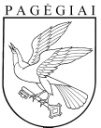 Pagėgių savivaldybės tarybasprendimasDĖL finansinio prisidėjimo įgyvendinant PROJEKTą „VALSTYBINĖS REIKŠMĖS RAJONINIO KELIO nR. 4201 pagėgiai − gudai − sartininkai RUOŽO 0,814 IKI 1,400 KM KAPITALINIS REMONTAS įrengiant TAKĄ“2021 m. spalio 21 d. Nr. T-184Pagėgiai